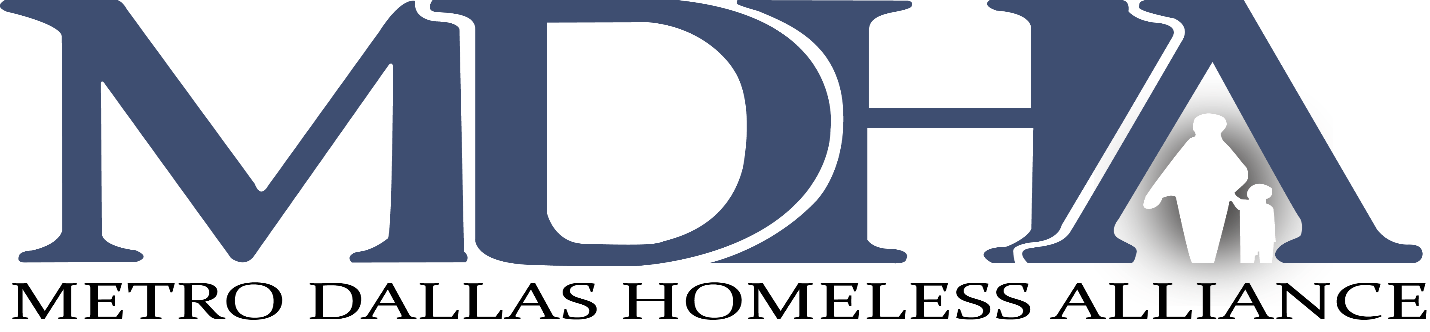 Board of Directors Special MeetingFriday July 10, 2020, 12:45pm, virtualMINUTESAttendees:  Karen Hughes, Dustin Perkins, Isabel Camacho, David Noguera, Kyla Rankin, Edd Eason, Deliza Gierling, Ellen Magnis, Lane Connor, Christina Mintner, Erin Moore, David Woody, III, Rick Grady, Christine Ortega, Ricky Redd, Jeffrey Zsohar, Traswell Livingston III,  Victoria Tsalikis, Michael Walker, Regina Levine.  Staff:  Carl Falconer, Shavon Moore, Diana Romagnoli, Natalie Martinez, Alex Abraham.Call to order was made by Karen Hughes, Chair, at 12:45pm.   The purpose of the meeting was to approve the motion: The Continuum of Care recommends to the Texas Department of Housing and Consumer Affairs, these agencies and funding levels for the first allocation of ESG CARES Act Funding. (See attached spreadsheet for specifics)   At the recommendation of the CoC Board, MDHA reviewed all criteria for the applicants and found they all met the application criteria, including operating budgets.   The following Board members recused themselves:  Ellen Magnis, Isabel Camacho, David Woody III, Dustin Perkins, Regina Levine.  All other Board members voted in favor of the motion. Adjournment at 1:03 p.m.